What’s in the Bag?Subject:ScienceTitle:What’s in the Bag?Grade Level:KPurpose:Ask questions that lead to exploration and investigation of hockey equipment.  Students predict what will happen or what they might find.CurricularConnections:Manipulate materials and make observations that are relevant to questions asked.Identify materials used.Recognize and describe steps followed, based on independent activity, on directed activity and on observing the activity of others.Materials:“What’s in the Bag” worksheet – one per student Magnets for each groupA bag containing hockey equipment from worksheetActivity:Ask students if they know what type of equipment hockey players keep in their hockey bags.Discuss what equipment, or parts of equipment, may be magnetic.Divide students into small groups.  Give each group a hockey bag of items shown on the worksheet.  Name each of the items.  (Explain that the whistle is there for hockey instructors.)Students take turns with magnets testing each objectStudents record their findings with an ‘X’ on the “What’s in the Bag” worksheet.Extension:Students predict what other items could be in a hockey bag, and whether or not those items have magnetic parts.Assessment:Observe students as they complete science inquiry lab.Check comprehension to verify students understand that one piece of equipment may have both magnetic and nonmagnetic properties.Name__________________________________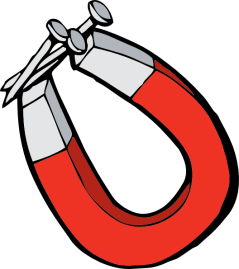 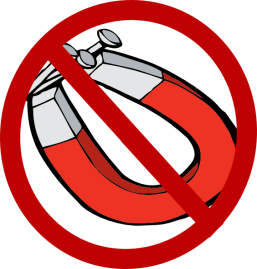 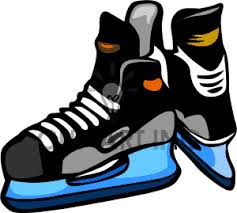 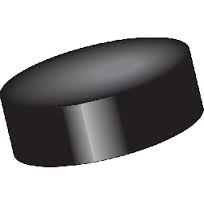 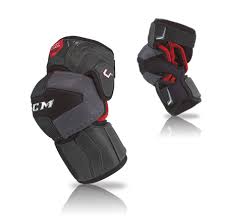 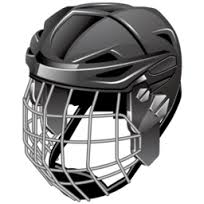 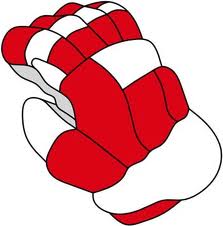 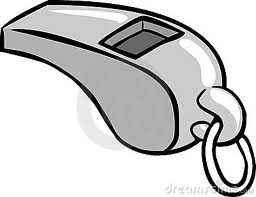 